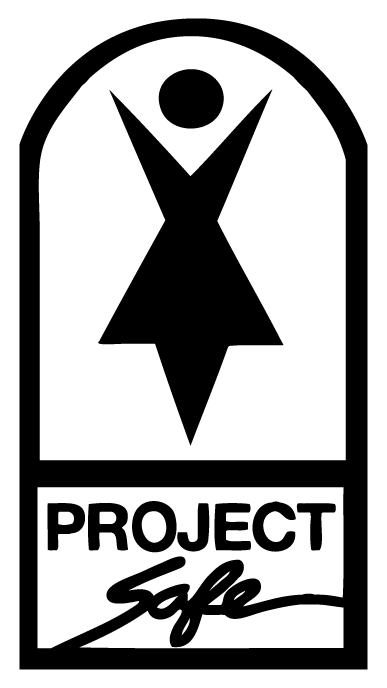 Position: Thrift Store AssociateHours:  Mon-Sat, 10:00 am to 6:00 pm daytime, Shifts are 4 hours: 10-2 and 2-6Part Time: Up to 25 HoursDuties: Ensure that Project Safe Thrift Store is open during scheduled hoursReceive donations at store, ensure that donors have receipts and that donations are sorted and priced for saleEnsure that clients with vouchers receive items at no costCollaborate with the Shelter/Outreach Advocates to ensure that the appropriate items are reserved for clients as neededEnsure that cash registers are balanced, and that errors are kept to a minimumRepresent Project Safe well to the community, customers and partner agencies  Answer business line and record messages, make referrals, and arrange weekday in-kind donation pickups at the direction of the  Store ManagerNecessary Skills:         Exemplary customer service         Good written and verbal communication skills         Ability to work independently         Ability to stand for long periods of time         Ability to climb steps         Ability to lift occasional bulky items such as donations, large containers, household goods and some furniture items without assistance up, to 50lbs